О порядке ведения реестра расходных обязательствмуниципального образования Петровского сельсовета Саракташского района Оренбургской области         В соответствии с пунктом 5 статьи 87 Бюджетного кодекса Российской Федерации, подпунктом 2 пункта 14 Положения «О бюджетном процессе в муниципальном образовании Петровский сельсовет», утвержденного решением Совета депутатов муниципального образования Саракташский район от 12 марта 2019 года № 137:1. Утвердить порядок предоставления реестров расходных обязательств муниципального образования Петровский сельсовет Саракташского района Оренбургской области (согласно приложению 1)2. Контроль за исполнением настоящего постановления оставляю за собой3.Настоящее  Постановление вступает в силу со дня его подписания  и официального опубликования на официальном сайте администрации Петровского сельсовета.Глава сельсовета                                        А.А. БарсуковРазослано: финансовый отдел администрации Саракташского района, прокурору района, бухгалтерии, в делоПриложение 1к постановлению администрацииПетровского сельсоветаот 28.10.2021 года № 62/1-п Порядок   представления реестра расходных обязательствПетровского сельсовета Саракташского района Оренбургской области
       1. Орган местного самоуправления Петровский сельсовет Саракташского района представляет реестр расходных обязательств  в финансовый отдел администрации Саракташского района для формирования свода реестров расходных обязательств поселений Саракташского района.        2. Реестр расходных обязательств представляются в финансовый отдел администрацией муниципального образования Петровский сельсовет Саракташского района с использованием автоматизированной системы сбора информации в следующие сроки:     - реестр расходных обязательств  - не позднее 25 апреля текущего года.     - плановый реестр расходных обязательств  –не позднее 5 рабочих дней до наступления срока принятия решения Совета депутатов, о проекте бюджета на очередной финансовый год и плановый период, установленный Положением о бюджетном процессе.3. Финансовый отдел администрации Саракташского района, в рамках составления свода реестра расходных обязательств поселений Саракташского района, осуществляет:     - методические указания и консультации по составлению и ведению реестра расходных обязательств муниципального образования Петровский сельсовет Саракташского района;    - проверку реестра расходных обязательств муниципального образования Петровский сельсовет Саракташского района;    - в случае необходимости запрашивает дополнительную информацию, относящуюся к вопросам составления и ведения реестра расходных обязательств муниципального образования Петровский сельсовет Саракташского района.          4.После проверки реестра расходных обязательств муниципального образования Петровский сельсовет Саракташского района финансовый отдел администрации Саракташского района осуществляет формирование свода реестров расходных обязательств поселений для последующего представления в министерство финансов Оренбургской области.         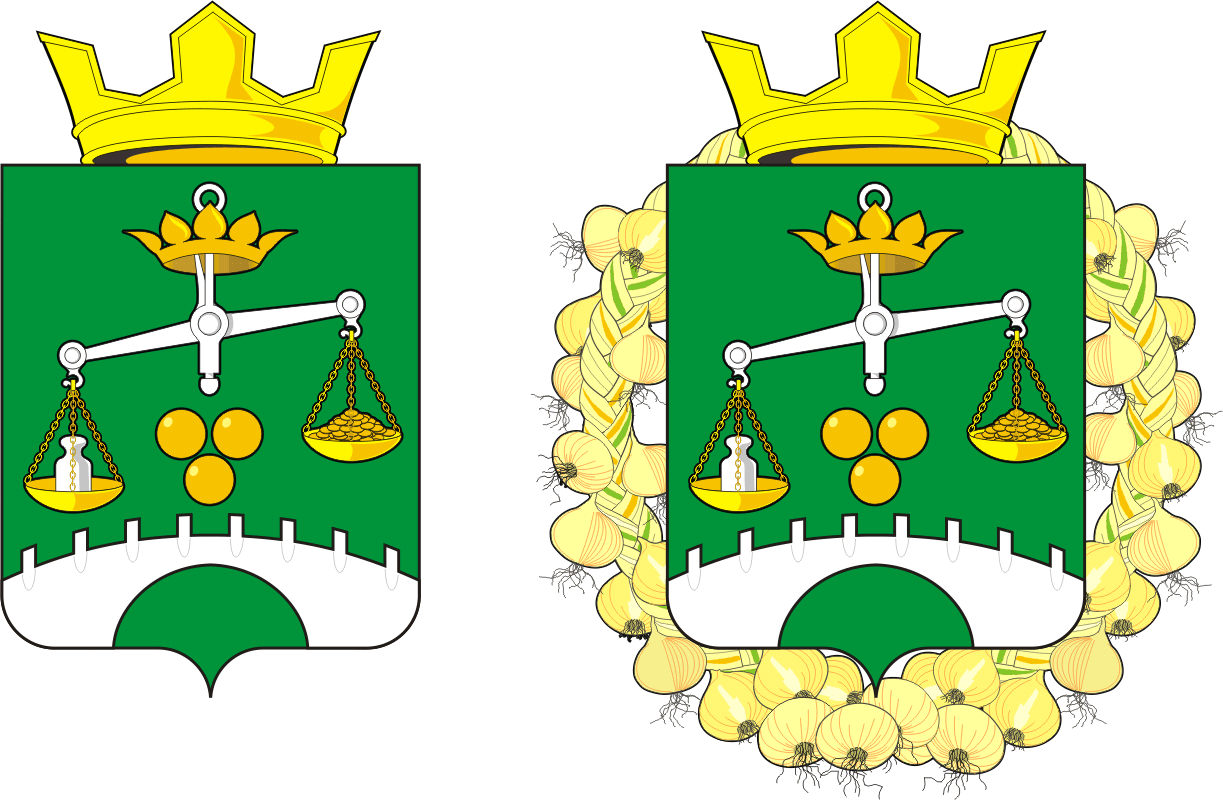 АДМИНИСТРАЦИЯ ПЕТРОВСКОГО СЕЛЬСОВЕТА                                  САРАКТАШСКОГО РАЙОНА ОРЕНБУРГСКОЙ ОБЛАСТИП О С Т А Н О В Л Е Н И Е _________________________________________________________________________________________________________28.10.2021				с. Петровское		№ 62/1-п